Famous Author Trading Cards50 Points TotalFor this assignment, you must choose five famous authors and create a type of collectible trading card that represents each author.   Use the website https://bighugelabs.com/deck.php to generate your trading cards.  For each card you must have:You will need a picture of the author.   You will have to find a picture online and save it to your computer in order to upload it to the website.  You will need 5-7 relevant facts about each author.  It should be enough to fill the text section of the card.Include their full name and what genre they are best known for, if there is more than one genre then list them.  Choose a style of background for the card that you think fits and at least one icon that goes along with the author.  For example, if they write a lot of romance books choose a heart.  If they write about animals, choose the horse icon.  Be sure to copy and paste your sources into a separate word document to include in your final email.  Once you have fully created each card be sure to save it as a picture somewhere that you can easily access it later.  Below is a list of authors that would be a good pick for this project.  If you do not see the author of your favorite book on the list below feel free to check with me if you can still do them!  The authors listed below are just some of the most popular authors.  You must do different authors than your classmates!Agatha ChristieBram StokerCharles DickensClive CusslerCS LewisDr. SeussEdgar Allen PoeErnest HemingwayF. Scott FitzgeraldGeorge OrwellGeorge RR MartinHarper LeeHG WellsJames PattersonJane AustenJK RowlingJohn GreenJohn SteinbeckJRR TolkienJules VerneL. Frank BaumLewis CarrollLois LowryMaggie StiefvaterMark Twain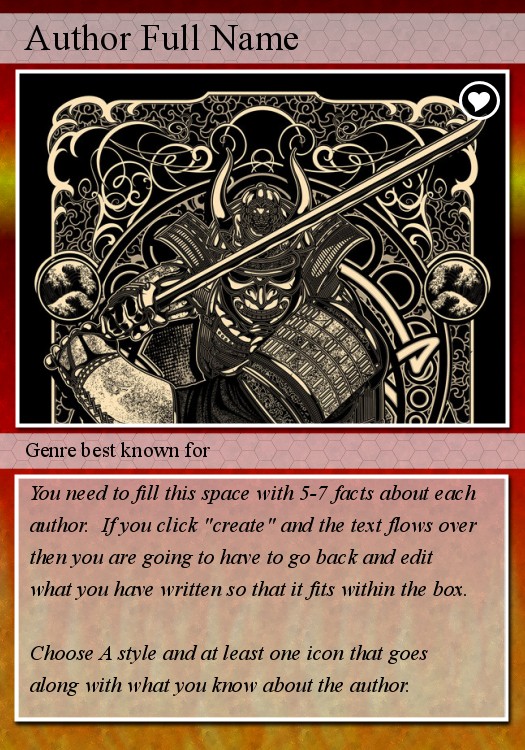 Mary ShelleyMaya AngelouMichael CrichtonNeil GaimanOscar WildePeter S BeagleRay BradburyRick RiordanRL StineRoald DahlRobert Louis StevensonSE HintonSir Arthur Conan DoyleStephen KingTom ClancyWilliam DashnerWilliam GoldmanWilliam Shakespeare